Praktická maturitní práce Podnikání  2020 /2021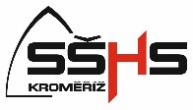  Podnikatelský záměr Osnova Zakladatelský projekt řeší nejen, co vyrábět, ale také jaké jsou příležitosti na trhu, jak a na jakém zařízení vyrábět, řeší otázku reálnosti podnikatelského záměru v praxi, otázku potřebných zdrojů atd. Výsledkem je informace, zda daný PZ je realizovatelný v praxi.Základní body PZ:Obecné údaje:Název PZJméno  a příjmení předkladatele záměru, trvalé bydliště/sídlo předkladatelePrávní forma podnikáníCo vede předkladatele PZ k jeho podnikáníHlavní záměr PZCharakteristika zaměření PUPředmět podnikáníPřesný popis produktů nebo služebOdbornost a zkušenosti předkladatele PZHarmonogram realizace PZFáze vedoucí k otevření firmyMarketingová analýza – rozbor současného trhu a budoucího trhuRozsah trhu – SWOT analýzaCharakteristika potenciálních zákazníkůRozbor situace konkurenceStav a popis konkurence na trhuRizika realizace projektuZpůsoby uvedení výrobků na trhZpůsoby distribuce a propagace výrobkůPersonální zajištění PZ:Počet potřebných pracovních místKvalifikační a ostatní požadavky kladené na budoucí zaměstnanceProstorové zajištění PZMísto podnikáníPřípadné úpravy místa podnikání/rekonstrukce..Ekonomicko-finanční situace firmy7.1. Plán předpokládaných výdajů /tabulka 1/7.2. Plán předpokládaných příjmů /tabulka 2/      7.3. Plán přehledu předpokládaných příjmů a výdajů /tabulka 3/8.   Závěr9.   Grafy, fotografie